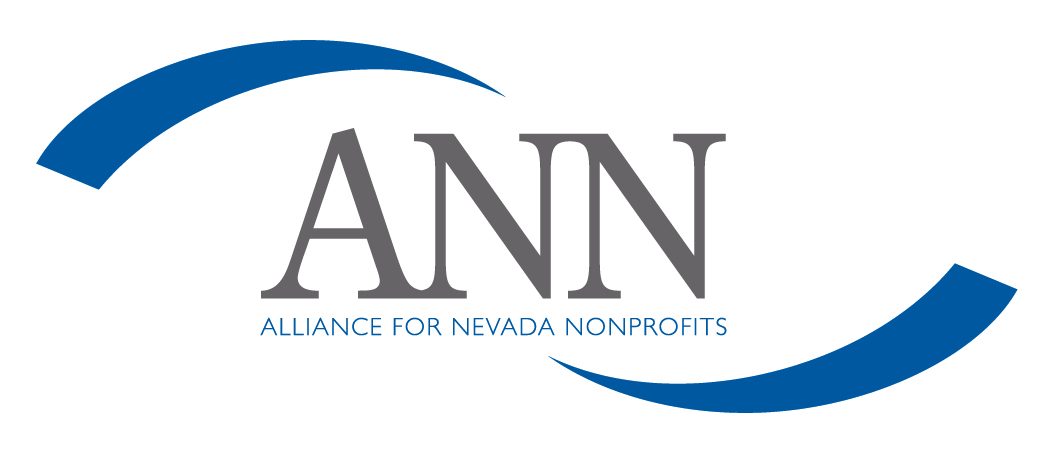 Document Retention and Destruction PolicyThis policy provides for the systematic review, retention and destruction of documents received or created by Alliance for Nevada Nonprofits (ANN) in connection with the transaction of organization business. This policy covers all records and documents, regardless of physical form, contains guidelines for how long certain documents should be kept and how records should be destroyed. The policy is designed to ensure compliance with federal and state laws and regulations, to eliminate accidental or innocent destruction of records and to facilitate ANN’s operations by promoting efficiency and freeing up valuable storage space. Document RetentionANN follows the document retention procedures outlined below. Documents that are not listed, but are substantially similar to those listed in the schedule will be retained for the appropriate length of time.  Electronic Documents and Records Electronic documents will be retained as if they were paper documents. Therefore, any electronic files, including records of donations made online, that fall into one of the document types on the above schedule will be maintained for the appropriate amount of time. If a user has sufficient reason to keep an email message, the message should be printed in hard copy and kept in the appropriate file or moved to an “archive” computer file folder. Backup and recovery methods will be tested on a regular basis.Emergency PlanningANN records will be stored in a safe, secure and accessible manner. Documents and financial files that are essential to keeping ANN operating in an emergency have been duplicated and are kept off-site. Document Destruction The Executive Director is responsible for the ongoing process of identifying its records that have met the required retention period and overseeing their destruction. Destruction of financial and personnel-related documents will be accomplished by shredding. Upon any indication of an official investigation or when a lawsuit is filed or appears imminent, document destruction will be suspended immediately. Destruction will be reinstated upon conclusion of the investigation. ComplianceFailure on the part of ANN to follow this policy may result in possible civil and criminal sanctions against ANN and its employees; and possible disciplinary action against responsible individuals. The board advocacy committee will periodically review these procedures with legal counsel or the organization’s certified public accountant to ensure that they are in compliance with new or revised regulations.Corporate recordsLength of RetentionArticles of incorporationPermanentBoard meeting and board committee minutesPermanentBoard policies/resolutionsPermanentBy-lawsPermanentFixed asset recordsPermanentIRS application for tax-exempt status (Form 1023)PermanentIRS determination letter (if applicable)PermanentState sales tax exemption letterPermanentContracts (after expiration)7 yearsCorrespondence (general)3 yearsAccounting and corporate tax recordsAnnual audits and financial statementsPermanentDepreciation schedulesPermanentGeneral ledgersPermanentIRS Form 990PermanentBusiness expense records7 yearsIRS Form 10997 yearsJournal entries7 yearsInvoices7 yearsPetty cash vouchers3 yearsCash receipts3 yearsCredit card receipts3 yearsBank RecordsCheck registersPermanentBank deposit slips7 yearsBank statements and reconciliation7 yearsElectronic fund transfer documents7 yearsPayroll and employment tax recordsPayroll registersPermanentState unemployment tax recordsPermanentEarnings records7 yearsGarnishment records7 yearsPayroll tax returns7 yearsW-2 statements7 yearsEmployee recordsEmployment and termination agreementsPermanentRecords relating to promotion, demotion or discharge7 years after terminationAccident reports and workers’ compensation records5 yearsSalary schedules5 yearsEmployment applications3 yearsI-9 forms3 years after terminationTime cards3 yearsDonors and grants receivableDonor records and acknowledgement letters7 yearsGrant applications and contracts5 years after completionLegal, insurance and safety recordsAppraisalsPermanentCopyright registrationsPermanentInsurance policiesPermanentTrademark registrationsPermanentLeases6 years after expirationOSHA Documents5 years (except as required)General contracts3 years after termination